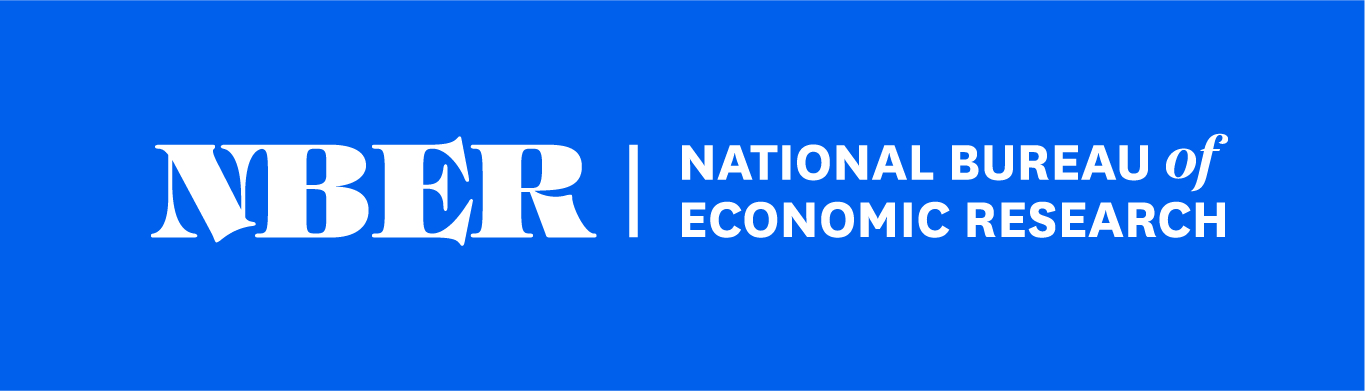 Agricultural Markets and Trade PolicyDave Donaldson, Organizer
On Zoom.us
April 30-May 1, 2020
All times are Eastern daylight savings time

Supported by Economic Research Service at USDA
April 30, 2020May 1, 20209:30 am Start
10:50-11:00 am Break
12:20-12:30 pm Break
2:50-3:00 pm Break
5:00 pm Adjourn
9:30 am Start
10:50-11:00 am Break
12:20 pm Adjourn